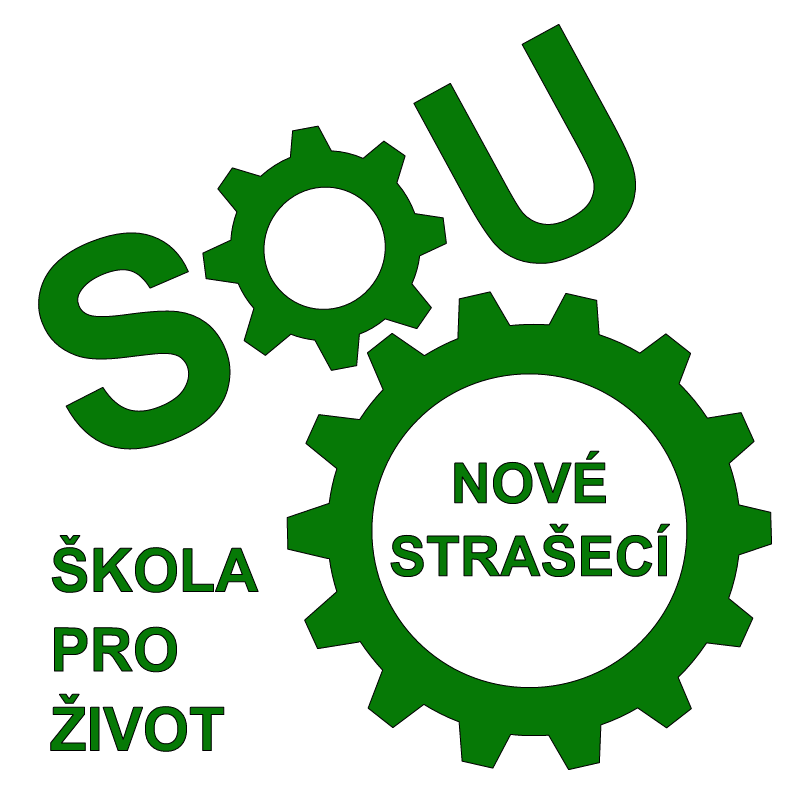 Zřizovatel: 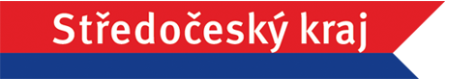 Sportovní 1135, 271 80 Nové Strašecí tel.: 313 285 811, fax: 313 285 841, e-mail: info@souzns.cz	          IČO: 14802201, DIČ: CZ14802201OBJEDNÁVKA číslo: 69/14802201/2023Dodavatel: Petra Štěpánková, www.stavebniceprochytredeti.cz, Žďárec 81, 539 73 Skuteč, IČ 66804833 Předmět:  					WEEEMAKE 181017 6-IN-1 WeeBot Evolution Robot Kit     15 ks  Kč vč. DPH   6.139,00/ksMERKUR 70026 Robotická ruka 2023                                        3 ks  Kč vč. DPH 10.999.00/ksCena celkem: 103.373,56 Kč bez DPH, 125.082,00 Kč vč. DPHTermín plnění:	dle domluvyPlatební podmínky: 	převodem na účet do 14 ti dnů od vystavení fakturyDodavatel má 3 denní lhůtu pro akceptaci výzvy.Jméno a podpis objednatele: Ing. Bc. Jan Nechutný			podpis: 	                                                                datum: 	28.11.2023		Jméno a podpis příkazce operace: Ing. Bc. Jan Nechutný			podpis: 	                                                                datum:	28.11.2023		 Jméno a podpis dodavatele:               Petra Štěpánková,  www.stavebniceprochytredeti.czŽďárec 81539 73 SkutečIČ 66804833                                                                  podpis:                                                                 datum:	28.11.2023                                                              